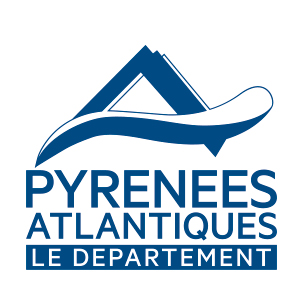 TERRITOIRES, ÉDUCATION, VIVRE ENSEMBLEDIRECTION CULTURE, JEUNESSE ET SPORTmission actions culturelles et langues rÉgionalesDemande de subvention 2023Spectacle vivant - Festival La demande de subvention se fait PAR MAIL UNIQUEMENT, au plus tard le 31 décembre 2022, à l’adresse suivante :subvention.culture@le64.fr > en indiquant l’objet suivant : « Demande de subvention 2023 - spectacle vivant - festival »En cas de difficulté informatique pour remplir le dossier, veuillez l’imprimer, le remplir à la main, puis l’envoyer scanné par mail.Pour tous renseignements administratifs :Dominique JOUANNAGestionnaire administrative et financièredominique.jouanna@le64.fr05 59 11 44 39 Pour tous renseignements complémentaires :Suzanne OBERSONChargée d’études et de projets Spectacle vivantsuzanne.oberson@le64.fr 05 59 46 51 27RAPPELLa subvention est discrétionnaire, ce qui la distingue des contributions obligatoires versées en application des lois et règlements. Le principe veut que « l’attribution d’une subvention ne constitue pas un droit pour les personnes remplissant les conditions légales pour l’obtenir » (CE 25 septembre 1995, assoc. CIVIC, n° 155970)Remplir un certain nombre de conditions pour pouvoir bénéficier d’une subvention ne garantit pas pour autant l’octroi ou le renouvellement de ladite subvention. La décision appartient à l’autorité publique, qui n’est pas dans l’obligation de la motiver, puisqu’il ne s’agit pas d’une décision administrative individuelle refusant un droit.Par ailleurs, toute fausse déclaration du demandeur pour l’octroi d’une subvention publique est passible de peines d’emprisonnement et d’amendes prévues par les articles 441-6 et 441-7 du code pénal.LISTE DES DOCUMENTS A FOURNIR Une lettre de saisine adressée au Président du Département, précisant l’objet de la demande et le montant sollicité,Le présent formulaire de demande de subvention dûment rempli,Un budget prévisionnel du festival 2023, équilibré en dépenses et en recettes et selon le modèle proposé en annexe,Le rapport d’activité 2021 et les comptes clos 2021 (si vous ne les avez pas déjà transmis au service instructeur en cours d’année)Le bilan moral et le bilan financier du festival 2022, même provisoires (si vous ne les avez pas déjà transmis au service instructeur en cours d’année),Tous documents officiels relatifs à d’éventuels changements dans la gestion de la structure (RIB actualisé, PV d’Assemblée Générale extraordinaire, délibération…),Le document « contrat d’engagement républicain » transmis en annexe, signé par le représentant de votre structure.Dans le cas d’une 1ère demande de subvention au Département, fournir également :Pour une association :Statuts datés et signés par un représentant de l’instance dirigeante,Récépissé de dépôt de déclaration en Préfecture,Publication au Journal Officiel,Avis de situation du répertoire Siren,Liste des membres du bureau datée et signée,Arrêté d’attribution de la/des Licence(s) d’entrepreneur du spectacle en cours de validité, ou récépissé de déclaration d'activité d'entrepreneur de spectacles (valant désormais Licence),Un RIB-IBAN original non daté ou daté de moins de 2 mois.Pour une collectivité ou un établissement public :Délibération, procès-verbal adopté par le Conseil d’Administration, ou tout autre document faisant état de l’adoption du projet qui fait l’objet de la présente demande,Arrêté d’attribution de la/des Licence(s) d’entrepreneur du spectacle en cours de validité, ou récépissé de déclaration d'activité d'entrepreneur de spectacles (valant désormais Licence).PRESENTATION DE LA STRUCTUREStructure administrative et juridiqueStatut (association, EPA, Commune, etc…) : 	Nom structure : 	Adresse du siège social :	Code postal :	Commune :	Téléphone : 	Courriel :	Site internet :	Adresse de correspondance (si différente du siège social) : 	Code postal :	Commune :	SIRET : 	APE : 	Représentant légal de la structureNom :	Prénom :	Qualité :	Personne chargée du dossier au sein de la structureNom :	Prénom :	Qualité :	Téléphone :	Courriel :	Licence(s) d’entrepreneur du spectacle Composition de l’instance de directionVotre structure est-elle affiliée à un réseau ou à une fédération régionale et/ou nationale ?OUI NON Si oui, précisez laquelle/lesquelles : 	Votre structure est-elle soumise à la TVA ?OUI NON NB : pour cocher les cases, se positionner sur la case, double-cliquer, une fenêtre « caractères spéciaux » s’ouvre, dans les caractères proposés, choisir  ou  , puis « insérer » et « fermer ».En cas de difficulté dans cette manipulation, vous pouvez simplement barrer ou supprimer la ligne inutile.POUR LES ASSOCIATIONS UNIQUEMENTDéclaration en PréfectureDate : 	N° de déclaration : W	Publication au journal officielDate :	Convention collective de rattachement :	Votre structure est-elle reconnue d’utilité publique ?OUI NON Votre structure a-t-elle un commissaire aux comptes ?OUI NON Année de 1ère édition de votre festival : 	Dates précises de l’édition 2023 : ………………………………………………………………………………………………….…..DIRECTION ARTISTIQUE DU FESTIVALPersonne en charge de la programmation : 	Statut salarié (bénévolat, prestation, CDI, CDD, CDDU) : 	Si la programmation est collective, précisez les modalités de sa réalisation : 	Ligne de programmation : 	Esthétique(s) prioritaire(s) : 	Langues et cultures régionales :OUI NON Si oui, précisez :	MOYENS HUMAINS DEDIES EN 2023 ADMINISTRATION, COMMUNICATION, MEDIATIONFonction : administration, comptabilité, communication, production, médiationPour mémoire : règle de calcul des ETP = nb d’heures annuelles/1820Votre structure a-t-elle recours à des contrats spécifiques pour prendre en charge certaines missions (service civique, stage, …) :OUI NON Si oui, précisez dans le tableau :ARTISTIQUE ET TECHNIQUEFonction : directeur.trices artistiques, directeur.trices techniques, régisseur.ses, technicien.nes lumière, technicien.nes son, road, etcPour mémoire : règle de calcul des ETP = nb d’heures annuelles/1820Votre structure a-t-elle recours à des organismes professionnels extérieurs pour prendre en charge des missions sous formes de prestations externalisées ?OUI NON Si oui, précisez la typologie des missions externalisées :	BénévolesNombre de bénévoles pendant l’année : 	Missions généralement confiées : 	Nombre de bénévoles pendant le festival (y compris, montage et démontage) : 	Missions généralement confiées : 	SYNTHESE BUDGETAIRE PLURIANNUELLE1 coûts artistiques: contrats de cession, contrats d’engagement, guso, prestations artistiques, frais annexes des équipes artistiques (déplacement, hébergement, restauration, catering…), droits d’auteurs et voisins, …2 coûts techniques : contrats d’engagement, guso, prestations et locations, frais annexes des techniciens non rattachés aux compagnies/groupes (déplacement, hébergement, restauration, catering…), sécurité, …3 coûts de fonctionnement : charges de personnel liées au fonctionnement, loyer, fluides, assurance, déplacements,  fourniture matières premières, …4 ventes de prestations de services : ateliers, stages, master class, etc…5 le mécénat est un soutien financier, humain ou matériel apporté sans contrepartie directe. Le mécène reçoit en contrepartie des avantages fiscaux.6 le « sponsoring » ou « parrainage » est un soutien financier ou matériel moyennant l’octroi en retour de contreparties comme la promotion de produits et services de l’entreprise sponsor, la mise en valeur de sa notoriété et/ou son image de marque.FESTIVAL 2022 – PROGRAMMATION REALISEE NB : seuls les spectacles et concerts professionnels doivent figurer dans ce tableau FESTIVAL 2022 - ACTIONS SPECIFIQUES REALISEESPrécisez ici toutes les actions menées dans le cadre du festival, hors programmation classique de spectacles/concerts (commande artistique, création croisant amateurs et artistes professionnels, restitution d’ateliers amateurs, restitution d’ateliers scolaires, rencontres professionnelles, atelier, stage, master class, conférence, exposition, etc). Si vous menez des actions pendant l’année, en amont du festival ou en prolongement du festival, elles doivent également figurer dans ce tableau.FESTIVAL 2023 – PROGRAMMATION PREVISIONNELLE NB : seuls les spectacles et concerts professionnels doivent figurer dans ce tableauFESTIVAL 2023 - ACTIONS SPECIFIQUES PREVISIONNELLESPrécisez ici toutes les actions prévues dans le cadre du festival, hors programmation classique de spectacles/concerts (commande artistique, création croisant amateurs et artistes professionnels, restitution d’ateliers amateurs, restitution d’ateliers scolaires, rencontres professionnelles, atelier, stage, master class, conférence, exposition, etc). Si vous prévoyez des actions pendant l’année, en amont du festival ou en prolongement du festival, elles doivent également figurer dans ce tableau.Catégorien°Date de fin de validitéLicence 1Licence 2Licence 3NOM PrénomQualité (Président.e, Maire, trésorier.e, secrétaire, …)Permanent.esPermanent.esPermanent.esPermanent.esPermanent.esFonctionNb de salarié.esETPCDDCDITOTALIntermittent.esIntermittent.esIntermittent.esFonctionNb de salarié.esETPTOTALType de contratNb de personne.sDurée du contratETPMissions confiéesPermanent.esPermanent.esPermanent.esPermanent.esPermanent.esFonctionNb de salarié.esETPCDDCDITOTALIntermittent.esIntermittent.esIntermittent.esFonctionNb de salarié.esETPTOTALDÉTAIL DES DÉPENSESRéalisé 2020Réalisé 2021Réalisé 2022 (provisoire)Prévisionnel 2023Coût artistiques 1Coûts techniques 2Coûts de communication, publicationCoûts de fonctionnement 3TOTAL des dépensesDÉTAIL DES RECETTESRéalisé 2020Réalisé 2021Réalisé 2022 (provisoire)Prévisionnel 2023Billetterie spectacles/concertsRecettes de prestations de services 4Autres recettes propres (buvette, restauration, produits dérivés…)Reprise sur fonds propresSubventions publiques liées au festivalSubventions publiques liées à des actions spécifiquesMécénat 5Sponsoring 6Autres financements Contributions volontaires en nature (valorisation)TOTAL des recettesCompagnie / groupe / artiste Ville d’origineNom du spectacle / concertEsthétiqueCoût unitaire cessionDate de la/des représentation(s)Lieu de la/des représentation(s)Fréquentation (nombre de spectateurs)Titre de l’actionArtiste(s) / intervenant(s)Public concerné(tout public, scolaire, pro,…)DateLieuDescription de l’actionObjectifsFréquentation (nombre de personnes)Compagnie / groupe /artisteVille d’origineNom du spectacle /concertEsthétiqueCoût unitaire cessionDate de la/des représentation(s)Lieu de la/des représentation(s)Titre de l’actionArtiste(s) / intervenant(s)Public concerné(tout public, scolaire, pro,…)DateLieuDescription de l’actionObjectifs